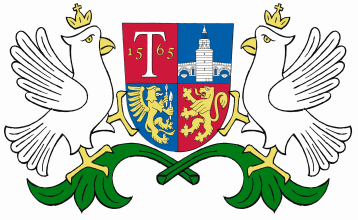 ОБЩИНА     ТРЯВНА    О Б Я В Л Е Н И ЕДО ЖИВУЩИТЕ В ЖИЛИЩНИ БЛОКОВЕ, РАЗПОЛОЖЕНИ  В  УПИ ІІ – 684,  КВ. 73  ПО ПЛАНА НА ГР. ТРЯВНА                     УЛ. „АНГЕЛ КЪНЧЕВ“  № 132Уведомяваме Ви, че със заповед № 125/22.03.2018г. на Кмета на Община Трявна е одобрен Подробен устройствен план за Частично изменение на застроителен и регулационен план – план за регулация и план за застрояване  за урегулиран поземлен имот  ІІ-684 - за жилищно строителство и баня,  кв. 73 по ЗРП на гр. Трявна,  с цел  от  същия да се обособи нов УПИ ІV с отреждане „за производство и търговия с хранителни изделия“. Същевременно  се коригира външната регулационна граница на УПИ ІІ-684, като същата се поставя в съответствие със западната  и южната имотна граница на поземлен с идентификатор 73403.501.684  по КК на гр. Трявна.         Заповедта  подлежи на обжалване в 14 дневен срок от получаване на съобщението чрез кмета на Община Трявна пред Административен съд гр.Габрово.              23.03.2018 г.       гр.Трявна